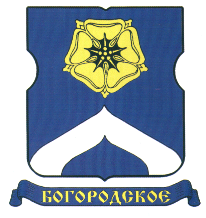 СОВЕТ ДЕПУТАТОВМУНИЦИПАЛЬНОГО ОКРУГА БОГОРОДСКОЕРЕШЕНИЕ29.09.2016  г. № 12/01О согласовании проекта изменения схемы размещения нестационарных торговых объектов В соответствии с пунктом 1 части 5 статьи 1 Закона города Москвы 
от 11 июля 2012 года № 39 «О наделении органов местного самоуправления муниципальных округов в городе Москве отдельными полномочиями города Москвы», постановлением Правительства Москвы от 3 февраля 2011 года № 26-ПП «О размещении нестационарных торговых объектов, расположенных в городе Москве на земельных участках, в зданиях, строениях и сооружениях, находящихся в государственной собственности», на основании заместителя Префекта ВАО Э.В. Петросяна от 26.08.2016 г. № 01-14-1552/16, зарегистрированный за входящим номером Д-190/16 от 15.09.2016г. Совет депутатов муниципального округа Богородское решил:	1..Согласовать проект изменения схемы размещения нестационарных торговых объектов нестационарных торговых объектов согласно приложению.	2. Направить настоящее решение в Департамент территориальных органов исполнительной власти города Москвы, префектуру Восточного административного округа города Москвы, управу района Богородское города Москвы в течение 3 дней со дня его принятия.	3.Опубликовать настоящее решение в бюллетене «Московский муниципальный вестник» и разместить на сайте муниципального округа Богородское www.bogorodskoe-mo.ru.4. Контроль за выполнением настоящего решения возложить на главу муниципального округа Богородское Воловика К.Е.Глава муниципального округа Богородское 				              Воловик К.Е.Приложение к решению Совета депутатов муниципального округа Богородскоеот 29 сентября  2016 года №  Проект изменения схемы размещения нестационарных торговых объектов, в части дополнения специализации и периода размещения НТО№ п/пАдрес размещенияСпециализацияВид объектаПлощадьПериод размещения1Б-р Маршала Рокоссовского, напротив д. 21/21«Мороженое» дополнить «Горячие напитки, выпечка»тележка 2,5 кв. м.с 1 мая по 1 октября дополнить с 1 октября до 1 мая